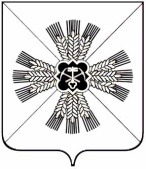 КЕМЕРОВСКАЯ ОБЛАСТЬАДМИНИСТРАЦИЯ ПРОМЫШЛЕННОВСКОГО МУНИЦИПАЛЬНОГО ОКРУГАПОСТАНОВЛЕНИЕот «_11_»     августа      № _1447-П_пгт. ПромышленнаяОб утверждении актуализированной схемы теплоснабжения Промышленновского муниципального округа на 2022 год с перспективой до 2036 годаВ соответствии с Федеральным законом от 06.10.2003 № 131-Ф3 «Об общих принципах организации местного самоуправления в Российской Федерации», Федеральным законом от 27.07.2010 № 190-ФЗ «О теплоснабжении», постановлением Правительства Российской Федерации от 22.02.2012 № 154 «О требованиях к схемам теплоснабжения, порядке их разработки и утверждения», на основании протокола публичных слушаний от № 1, заключения о результатах проведения публичных слушаний от 10.08.2021:1. Утвердить актуализированную схему теплоснабжения Промышленновского муниципального округа на 2022 год с перспективой до 2036 года.2. Разместить настоящее постановление на официальном сайте администрации Промышленновского муниципального округа в сети Интернет, опубликовать в районной газете «Эхо».3. Контроль за исполнением настоящего постановления возложить на заместителя главы Промышленновского муниципального округа – начальника Управления по жизнеобеспечению и строительству администрации Промышленновского муниципального округа Зарубина А.А.4. Постановление вступает в силу после его официального опубликования.Исп. С.Н. Кузнецов тел. 7-14-78ГлаваПромышленновского муниципального округаД.П. Ильин